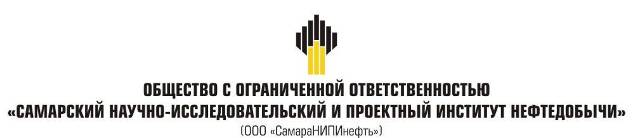 ДОКУМЕНТАЦИЯ ПО ВНЕСЕНИЮ ИЗМЕНЕНИЙ В ДОКУМЕНТАЦИЮ ПО ПЛАНИРОВКЕ ТЕРРИТОРИИдля строительства объекта4889 «Техническое перевооружение напорного нефтепровода УПСВ Якушкинская - ТП Серные воды (замена подводного перехода через р. Сургут)»в границах городского поселения Суходол и сельского поселения Кармало-АделяковоСергиевского района Самарской областиКнига 3. Проект межевания территории Самара, 2019г.Состав проекта межевания территорииРаздел 1 "Проект межевания территории. Текстовая часть"Исходно-разрешительная документация.Основанием для разработки проекта межевания территории служит:1. Договор на выполнение работ с ООО «СамараНИПИнефть».2. Материалы инженерных изысканий.3. «Градостроительный кодекс РФ» №190-ФЗ от 29.12.2004 г. (в редакции 2018 г.).4. Постановление Правительства РФ №77 от 15.02.2011 г.5. «Земельный кодекс РФ» №136-ФЗ от 25.10.2001 г. (в редакции 2018 г.).6. Сведения государственного кадастрового учета.7. Топографическая съемка территории.8. Правила землепользования и застройки сельского поселения Кармало-АделяковоСергиевского района Самарской области.9. Правила землепользования и застройки городского поселения Суходол Сергиевского района Самарской области.Основание для выполнения проекта межевания.Проект межевания территории разрабатывается в соответствии с проектом планировки территории в целях установления границ земельных участков, предназначенных для строительства и размещения объекта АО "Самаранефтегаз":  4889П "Техническое перевооружение напорного нефтепровода УПСВ Якушкинская - ТП Серные воды (замена подводного перехода через р. Сургут)"согласно:- Технического задания на выполнение проекта планировки территории и проекта межевания территории объекта: 4889П "Техническое перевооружение напорного нефтепровода УПСВ Якушкинская - ТП Серные воды (замена подводного перехода через р. Сургут)"в границах сельского поселения Кармало-Аделяково и в границах городского поселения СуходолСергиевского района Самарской области. (Приложение №1).Цели и задачи выполнения проекта межевания территорииПодготовка проекта межевания территории осуществляется в целях определения местоположения границ земельных участков, которые образованы из земель, государственная собственность на которые не разграничена. При подготовке проекта межевания территории определение местоположения границ образуемых земельных участков осуществляется в соответствии с градостроительными регламентами и нормами отвода земельных участков для конкретных видов деятельности, установленными в соответствии с федеральными законами, техническими регламентами.Сформированные земельные участки должны обеспечить:- возможность полноценной реализации прав на формируемые земельные участки, включая возможность полноценного использования в соответствии с назначением, и эксплуатационными качествами.- возможность долгосрочного использования земельного участка.Структура землепользования в пределах территории межевания, сформированная в результате межевания должна обеспечить условия для наиболее эффективного использования и развития этой территории.В процессе межевания решаются следующие задачи:- установление границ земельных участков необходимых для размещения объекта АО "Самаранефтегаз".Проектом межевания границ отображены:- красные линии, утвержденные в составе проекта планировки территории;- границы образуемых земельных участков и их частей.Проектные решенияРазмещение линейного объекта 4889П "Техническое перевооружение напорного нефтепровода УПСВ Якушкинская - ТП Серные воды (замена подводного перехода через р. Сургут)"планируется на землях категории - земли сельскохозяйственного назначения.Проектируемый объект расположен в кадастровыхкварталах–63:31:1103002, 63:31:1203001.Проектом межевания определяются площадь и границы образуемых земельных участков.Использование земель сельскохозяйственного назначения или земельных участков в составе таких земель, предоставляемых на период осуществления строительства линейных сооружений, осуществляется без перевода земель сельскохозяйственного назначения в земли иных категорий (п. 2 введен Федеральным законом от 21.07.2005 № 111-ФЗ). Строительство проектируемых площадных сооружений потребует отвода земель в долгосрочное пользование (с переводом земельного участка из одной категории в другую), долгосрочную аренду и во временное пользование на период строительства объекта.В соответствии с Федеральным законом от 21.12.2004 № 172-ФЗ «О переводе земель или земельных участков из одной категории в другую», перевод земель сельскохозяйственного назначения под размещение скважин в категорию земель промышленности в рассматриваемом случае допускается, так как он связан с добычей полезных. Согласно статье 30 Земельного кодекса РФ от 25.10.2001                  № 136-ФЗ предоставление в аренду пользователю недр земельных участков, необходимых для ведения работ, связанных с пользованием недрами, из земель, находящихся в государственной или муниципальной собственности осуществляется без проведения аукционов. Формирование земельных участков сельскохозяйственного назначения для строительства осуществляется с предварительным согласованием мест размещения объектов. Предоставление таких земельных участков осуществляется в аренду с возвратом землепользователям после проведения рекультивации нарушенных земель.Перечень и сведения о площади образуемых земельных участков, в том числе возможные способы их образования.Итого: 13 982 м21.2 Перечень и сведения о площади образуемых земельных участков, которые будут отнесены к территориям общего пользования или имуществу общего пользования, в том числе в отношении которых предполагаются резервирование и (или) изъятие для государственных или муниципальных нужд.Земельных участков, которые будут отнесены к территориям общего пользования или имуществу общего пользования, в том числе в отношении которых предполагаются резервирование и (или) изъятие для государственных или муниципальных нужд не образовывается.1.3 Сведения о границах территории, в отношении которой утвержден проект межевания, содержащие перечень координат характерных точек этих границ в системе координат, используемой для ведения Единого государственного реестра недвижимости. Координаты характерных точек границ территории, в отношении которой утвержден проект межевания, определяются в соответствии с требованиями к точности определения координат характерных точек границ, установленных в соответствии с настоящим Кодексом для территориальных зон. (п. 5 введен Федеральным законом от 03.08.2018 N 342-ФЗ)Каталог координатобразуемых и изменяемых земельных участков и их частейИтого: 13 982 м21.4 Сведения о границах территории, в отношении которой утвержден проект межевания, содержащие перечень координат характерных точек этих границ в системе координат, используемой для ведения Единого государственного реестра недвижимости.Координаты характерных точек границ территории, в отношении которой утвержден проект межевания, определяются в соответствии с требованиями к точности определения координат характерных точек границ, установленных в соответствии с настоящим Кодексом для территориальных зон.Граница зоны планируемого размещения линейных объектов, в отношении которой осуществляется подготовка проекта планировки совпадает с устанавливаемой красной линией.  Линии отступа от красных линий в целях определения места допустимого размещения зданий, строений, сооружений отсутствуют. Проектируемые полосы отвода общественного сервитута имеют постоянную ширину в условиях сложившейся застройки с учетом интересов владельцев земельных участков. Красные линии рассматриваемой территории сформированы с учетом границы зоны планируемого размещения объектов.1.5 Целевое назначение лесов, вид (виды) разрешенного использования лесного участка, количественные и качественные характеристики лесного участка, сведения о нахождении лесного участка в границах особо защитных участков лесов (в случае, если подготовка проекта межевания территории осуществляется в целях определения местоположения границ образуемых и (или) изменяемых лесных участков)Данный  раздел настоящего тома отсутствует в связи с отсутствием земель лесного фонда.1.6 Обоснование размещения линейного объекта с учётом особых условий использования территорий и мероприятий по сохранению объектов культурного наследия. В соответствии со статьей 1 Градостроительного Кодекса РФ зонами с особыми условиями использования территорий называются охранные, санитарно-защитные зоны, зоны охраны объектов культурного наследия (памятников истории и культуры) народов Российской Федерации, водоохранные зоны, зоны охраны источников питьевого водоснабжения, зоны охраняемых объектов, иные зоны, устанавливаемые в соответствии с законодательством Российской Федерации. В границах зоны планируемого размещения объекта строительства 4889П "Техническое перевооружение напорного нефтепровода УПСВ Якушкинская - ТП Серные воды (замена подводного перехода через р. Сургут)" муниципального районаСергиевский Самарской области объектов культурного наследия, в том числе памятников археологии, состоящих на государственной охране, не зарегистрировано. Объект 4889П "Техническое перевооружение напорного нефтепровода УПСВ Якушкинская - ТП Серные воды (замена подводного перехода через р. Сургут)" муниципального районаСергиевский Самарской области не входит в границы существующих особо охраняемых природных территории местного, регионального и федерального значения. Публичные сервитуты в пределах территории проектирования объекта капитального строительства местного значения не зарегистрированы, в связи с чем, границы зон действия публичных сервитутов в графической части не отображаются. Так же в проекте межевания планируется установление охранных зон объектов электросетевого хозяйства в соответствии с постановлением Правительства Российской Федерации от 24.02.2009 № 160 «О порядке установления охранных зон объектов электросетевого хозяйства и особых условий использования земельных участков, расположенных в границах таких зон». Для исключения возможности повреждения трубопроводов (при любом виде их прокладки) устанавливаются охранные зоны вдоль трасс трубопроводов, транспортирующих нефть, природный газ, нефтепродукты, нефтяной и искусственный углеводородные газы, - в виде участка земли, ограниченного условными линиями, проходящими в 25 метрах от оси трубопровода с каждой стороны в соответствии с "Правилами охраны магистральных трубопроводов" (утв. Минтопэнерго РФ 29.04.1992, Постановлением Госгортехнадзора РФ от 22.04.1992 N 9) (с изм. от 23.11.1994) (вместе с "Положением о взаимоотношениях предприятий, коммуникации которых проходят в одном техническом коридоре или пересекаются").Определение координат характерных точек границ охранной зоны, а также площади объекта землеустройства осуществлялось аналитическим методом с использованием картографического материала и сведений ГКН о координатах поворотных точек границ земельного участка под объектом 4889П "Техническое перевооружение напорного нефтепровода УПСВ Якушкинская - ТП Серные воды (замена подводного перехода через р. Сургут)" муниципального районаСергиевский Самарской области.Зоны действия публичных сервитутовНа территории планируемого размещения объектов капитального строительства отсутствуют границы зон действия публичных сервитутов. В соответствии с кадастровыми планами территории в государственном кадастре недвижимости отсутствуют сведения об обременениях земельных участков в пределах границы зоны планируемого размещения объекта.ВЫВОДЫ ПО ПРОЕКТУОтчуждение земель во временное (краткосрочное) использование выполняется на период производства строительно-монтажных работ. Все строительные работы должны проводиться исключительно в пределах полосы отвода.Настоящим проектом выполнено:- Формирование границ образуемых земельных участков и их частей.Настоящий проект обеспечивает равные права и возможности правообладателей земельных участков в соответствии с действующим законодательством. Сформированные границы земельных участков позволяют обеспечить необходимые условия для строительства и размещения объекта АО "Самаранефтегаз":4889П "Техническое перевооружение напорного нефтепровода УПСВ Якушкинская - ТП Серные воды (замена подводного перехода через р. Сургут)" общей площадью – 14 079 кв.м. (на землях сельскохозяйственного назначения ).Земельные участки под строительство объекта образованы с учетом ранее поставленных на государственный кадастровый учет земельных участков. Данным проектом предусматривается формировать земельные участки из земель Администрации муниципальных районов, государственная собственность на которые не разграничена. Земельный участок образуется в соответствии с абзацем 9 части 1 статьи 15 Закона Самарской области от 11.03.2005 №94-ГД «О земле», а именно: минимальный размер образуемого нового неделимого земельного участка из земель сельскохозяйственного назначения в целях недропользования устанавливается равным размеру, необходимому для проведения работ при разработке месторождений полезных ископаемых. Формирование данного земельного участка осуществляется с целью реализации проектных решений, необходимых для проведения работ при разработке месторождений полезных ископаемых АО «Самаранефтегаз» на основании лицензии на пользование недрами, то есть для недропользования».Главный инженер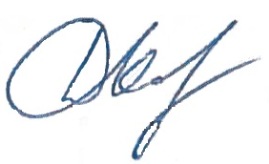 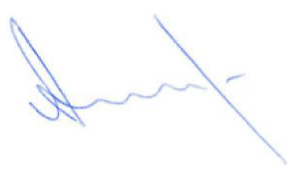 Д.В. КашаевЗаместитель главного инженера по инжинирингу - начальник управления инжиниринга обустройства месторожденийА.Н. Пантелеев№ п/пНаименованиеЛистРаздел 1 "Проект межевания территории. Текстовая часть"4Исходно-разрешительная документация5Основание для выполнения проекта межевания5Цели и задачи выполнения проекта межевания территории5Проектные решения61.1.Перечень и сведения о площади образуемых земельных участков, в том числе возможные способы их образования;61.2.Перечень и сведения о площади образуемых земельных участков, которые будут отнесены к территориям общего пользования или имуществу общего пользования, в том числе в отношении которых предполагаются резервирование и (или) изъятие для государственных или муниципальных нужд;71.3.Вид разрешенного использования образуемых земельных участков в соответствии с проектом планировки территории в случаях, предусмотренных настоящим Кодексом;71.4.Сведения о границах территории, в отношении которой утвержден проект межевания, содержащие перечень координат характерных точек этих границ в системе координат, используемой для ведения Единого государственного реестра недвижимости. Координаты характерных точек границ территории, в отношении которой утвержден проект межевания, определяются в соответствии с требованиями к точности определения координат характерных точек границ, установленных в соответствии с настоящим Кодексом для территориальных зон.(п. 5 введен Федеральным законом от 03.08.2018 N 342-ФЗ)91.5Целевое назначение лесов, вид (виды) разрешенного использования лесного участка, количественные и качественные характеристики лесного участка, сведения о нахождении лесного участка в границах особо защитных участков лесов (в случае, если подготовка проекта межевания территории осуществляется в целях определения местоположения границ образуемых и (или) изменяемых лесных участков)101.6Обоснование размещения линейного объекта с учётом особых условий использования территорий и мероприятий по сохранению объектов культурного наследия10ВЫВОДЫ ПО ПРОЕКТУ11Раздел 2 "Проект межевания территории. Графическая часть"2.1.Чертеж межевания территории. Чертеж красных линийРаздел 3 «Материалы по обоснованию проекта межевания территории»3.1.Чертеж зон с особыми условиями использования территории№КадастровыйкварталКадастровыйномер ЗУОбразуемый ЗУНаименование сооруженияКатегория земельВид разрешенного использованияПравообладатель.Вид праваМестоположение ЗУПлощадь кв.м.163:31:110300263:31:1103002:46:46/чзу1Трасса нефтегазосборного трубопроводаЗемли с/х назначениядля ведения с/х деятельности Администрация муниципального района СергеевскийСамарская область, Сергиевский район,  в границах СПК (артель) "Победа"2130263:31:1203001-:ЗУ1Трасса нефтегазосборного трубопроводаЗемли с/х назначениятрубопроводный транспорт Администрация муниципального района СергеевскийСамарская область, муниципальный район Сергиевский,  сельское поселение Кармало-Аделяково11852№ 1№ 1№ 1№ 1№ 1Кадастровый квартал:Кадастровый квартал:Кадастровый квартал:63:31:110300263:31:1103002Кадастровый номер:Кадастровый номер:Кадастровый номер:63:31:1103002:4663:31:1103002:46Образуемый ЗУ:Образуемый ЗУ:Образуемый ЗУ::46/чзу1:46/чзу1Площадь кв.м.:Площадь кв.м.:Площадь кв.м.:21302130Правообладатель. Вид права:Правообладатель. Вид права:Правообладатель. Вид права: Администрация муниципального района Сергеевский Администрация муниципального района СергеевскийРазрешенное использование:Разрешенное использование:Разрешенное использование:для ведения с/х деятельностидля ведения с/х деятельностиНазначение (сооружение):Назначение (сооружение):Назначение (сооружение):Трасса нефтегазосборного трубопроводаТрасса нефтегазосборного трубопровода№ точкиДирекционныйРасстояние,КоординатыКоординаты(сквозной)уголмXY1223°58'13"63,732249807,72465132,042133°56'12"32,012249761,85465087,79343°57'12"69,682249739,64465110,844301°52'33"9,372249789,80465159,205304°58'11"4,222249794,75465151,246299°16'53"4,912249797,17465147,787306°2'20"7,312249799,57465143,508310°36'46"5,362249803,87465137,599283°40'17"1,522249807,36465133,521223°58'13"63,732249807,72465132,04№ 2№ 2№ 2№ 2№ 2Кадастровый квартал:Кадастровый квартал:Кадастровый квартал:63:31:120300163:31:1203001Кадастровый номер:Кадастровый номер:Кадастровый номер:--Образуемый ЗУ:Образуемый ЗУ:Образуемый ЗУ::ЗУ1:ЗУ1Площадь кв.м.:Площадь кв.м.:Площадь кв.м.:1185211852Правообладатель. Вид права:Правообладатель. Вид права:Правообладатель. Вид права: Администрация муниципального района Сергеевский Администрация муниципального района СергеевскийРазрешенное использование:Разрешенное использование:Разрешенное использование:трубопроводный транспорттрубопроводный транспортНазначение (сооружение):Назначение (сооружение):Назначение (сооружение):Трасса нефтегазосборного трубопроводаТрасса нефтегазосборного трубопровода№ точкиДирекционныйРасстояние,КоординатыКоординаты(сквозной)уголмXY10222°25'40"170,82250125,27465431,9011223°57'21"200,232249999,20465316,6712138°41'29"0,442249855,06465177,6913146°42'32"5,572249854,73465177,9814126°3'52"7,972249850,07465181,0415130°54'52"0,22249845,38465187,4816131°45'30"15,262249845,25465187,6317119°51'46"2,412249835,09465199,0118134°3'39"0,432249833,89465201,101943°57'53"199,582249833,59465201,412042°25'51"171,312249977,24465339,9621312°24'18"32,022250103,68465455,5410222°25'40"170,82250125,27465431,9022229°12'11"5,42250095,19465434,1323289°18'37"5,382250091,66465430,0424199°53'7"22250093,44465424,9625109°16'12"5,422250091,56465424,2826169°0'19"5,352250089,77465429,402779°52'31"1,992250084,52465430,4228349°5'11"5,392250084,87465432,382948°59'40"5,382250090,16465431,3630319°18'16"1,982250093,69465435,4222229°12'11"5,42250095,19465434,1331220°51'55"2,352249976,19465331,3032130°51'55"2,352249974,41465329,763340°42'24"2,362249972,87465331,5434310°40'51"2,352249974,66465333,0831220°51'55"2,352249976,19465331,30№ точки № точки (сквозной)Дирекционный уголРасстояние, мXY11223°57'3"63,712249807,72465132,0422133°58'27"31,992249761,85465087,823343°57'12"69,682249739,64465110,8444301°52'33"9,372249789,80465159,2055304°53'32"4,232249794,75465151,2466299°23'46"4,892249797,17465147,7777305°59'34"7,322249799,57465143,5188310°36'46"5,362249803,87465137,5999283°40'17"1,522249807,36465133,52101223°57'3"63,712249807,72465132,04110222°26'11"170,892250125,26465431,90211223°57'5"200,132249999,14465316,59312138°41'29"0,442249855,06465177,69413146°42'32"5,572249854,73465177,98514126°3'12"3,232249850,07465181,04615126°4'19"4,742249848,17465183,65716130°54'52"0,22249845,38465187,48817131°45'30"15,262249845,25465187,63918119°51'46"2,412249835,09465199,011019133°9'9"0,442249833,89465201,10112043°57'38"199,562249833,59465201,42122142°25'34"171,312249977,24465339,951322312°24'9"31,992250103,69465455,521410222°26'11"170,892250125,26465431,90123169°6'38"5,352250089,77465429,4122479°52'31"1,992250084,52465430,42325349°0'8"5,42250084,87465432,3842648°59'40"5,382250090,17465431,35527319°20'8"1,962250093,70465435,41628228°57'47"5,422250095,19465434,13729289°36'39"5,392250091,63465430,04830199°36'55"22250093,44465424,96931109°16'12"5,422250091,56465424,291023169°6'38"5,352250089,77465429,41132310°40'51"2,352249974,66465333,08233220°51'55"2,352249976,19465331,30334130°51'55"2,352249974,41465329,7643540°42'24"2,362249972,87465331,54532310°40'51"2,352249974,66465333,08Площадь: 13 982 кв. м.Площадь: 13 982 кв. м.Площадь: 13 982 кв. м.Площадь: 13 982 кв. м.Площадь: 13 982 кв. м.Площадь: 13 982 кв. м.№КадастровыйкварталКадастровыйномер ЗУОбразуемый ЗУНаименование сооруженияКатегория земельВид разрешенного использованияПравообладатель.Вид праваМестоположение ЗУПлощадь кв.м.163:31:1203001-:ЗУ1Трасса нефтегазосборного трубопроводаЗемли с/х назначениятрубопроводный транспорт Администрация муниципального района СергеевскийСамарская область, муниципальный район Сергиевский,  сельское поселение Кармало-Аделяково11919